PENINGKATAN HASIL BELAJAR MATEMATIKA MELALUI PENDEKATAN PEMBELAJARAN BERBASIS OTAK (BRAIN BASED LEARNING) PADA MATERI PENJUMLAHAN DAN PENGURANGAN PECAHAN SISWA KELAS IV SDN PLANDAAN I KEDUNGWARU TULUNGAGUNGSKRIPSI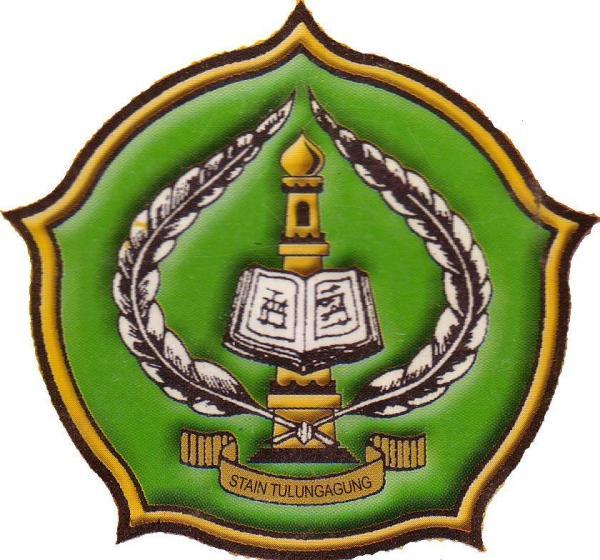 OlehMEGA ROFIANA SIDIQNIM: 3214083017SEKOLAH TINGGI AGAMA ISLAM NEGERI(STAIN) TULUNGGAGUNG2012PENINGKATAN HASIL BELAJAR MATEMATIKA MELALUI PENDEKATAN PEMBELAJARAN BERBASIS OTAK (BRAIN BASED LEARNING) PADA MATERI PENJUMLAHAN DAN PENGURANGAN PECAHAN SISWA KELAS IV SDN PLANDAAN I KEDUNGWARU TULUNGAGUNGSKRIPSI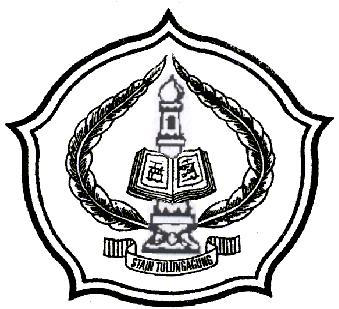 OlehMEGA ROFIANA SIDIQNIM: 3214083017PROGRAM STUDI PENDIDIKAN MATEMATIKAJURUSAN TARBIYAHSEKOLAH TINGGI AGAMA ISLAM NEGERI(STAIN) TULUNGAGUNG2012PENINGKATAN HASIL BELAJAR MATEMATIKA MELALUI PENDEKATAN PEMBELAJARAN BERBASIS OTAK (BRAIN BASED LEARNING) PADA MATERI PENJUMLAHAN DAN PENGURANGAN PECAHAN SISWA KELAS IV SDN PLANDAAN I KEDUNGWARU TULUNGAGUNGSKRIPSIDiajukan kepadaSekolah Tinggi Agama Islam Negeri (STAIN) TulungagungUntuk memenuhi salah satu persyaratan dalam menyelesaikan Program Sarjana Strata Satu Pendidikan MatematikaOlehMEGA ROFIANA SIDIQNIM: 3214083017PROGRAM STUDI PENDIDIKAN MATEMATIKAJURUSAN TARBIYAHSEKOLAH TINGGI AGAMA ISLAM NEGERI(STAIN) TULUNGAGUNG2012